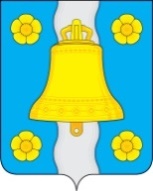 АДМИНИСТРАЦИЯ(исполнительно-распорядительный орган)сельского поселения «Село Корекозево»ПОСТАНОВЛЕНИЕс.Корекозево09 марта 2022 года                                                                                            № 20 Об утверждении формы проверочного листа,применяемого при осуществлении муниципального контроля в сфере  благоустройства на территории сельского поселения «Село Корекозево»  В соответствии с Федеральным законом от 31.07.2020 № 248-ФЗ «О государственном контроле (надзоре) и муниципальном контроле в Российской Федерации», постановлением Правительства Российской Федерации от 27.10.2021 №1844 «Об утверждении требований к разработке, содержанию, общественному обсуждению проектов форм проверочных листов, утверждению, применению, актуализации форм проверочных листов, а также случаев обязательного применения проверочных листов», Положением о муниципальном контроле в сфере благоустройства на территории сельского поселения «Село Корекозево», утвержденного Решением Сельской Думы сельского поселения «Село Корекозево», администрация сельского поселения «Село Корекозево»:ПОСТАНОВЛЯЕТ:1. Утвердить форму проверочного листа, применяемого при осуществлении муниципального контроля в сфере благоустройства на территории сельского поселения «Село Корекозево» согласно Приложению №1 к настоящему Постановлению.2.  Настоящее постановление вступает в силу с 01.03.2022.3. Настоящее постановление подлежит официальному опубликованию и размещению на официальном сайте администрации муниципального района в сети «Интернет».Глава администрации               сельского поселения                                                                                      В.В. Дроздов                  Приложение №1 к постановлению администрации
сельского поселения «Село Корекозево»
от «09» марта 2022 года № 20Форма
проверочного листа, применяемого при осуществлении муниципального контроля в сфере благоустройства на территории  сельского поселения «Село Корекозево»                  _______________________                                                       «__» __________ 20 __ г.(место проведения контрольного мероприятия)                                                        (дата заполнения листа)                                                                                                                      «__» час. «__» мин.                                                                                                                         (время заполнения листа)ПРОВЕРОЧНЫЙ ЛИСТоргана муниципального контроля 1. Наименование вида контроля, включенного в единый реестр видов федерального государственного контроля (надзора), регионального государственного контроля (надзора), муниципального контроля: муниципальный контроль в сфере благоустройства.2. Наименование контрольного органа: _________________________________________.3. Реквизиты нормативного правового акта об утверждении формы проверочного листа: ___________________________________________________________________________.4. Вид контрольного (надзорного) мероприятия: __________________________________.5. Объект муниципального контроля, в отношении которого проводится контрольное (надзорное) мероприятие ________________________________________________________________________________________________________________________________.6. Сведения о контролируемом лице:Фамилия, имя и отчество (при наличии) гражданина или индивидуального предпринимателя: _______________________________________________________________________________________________________________________________________;Идентификационный номер налогоплательщика и (или) основной государственный регистрационный номер индивидуального предпринимателя: ___________________________________________________________________________;Адрес регистрации гражданина или индивидуального предпринимателя: ________________________________________________________________________________________;Наименование юридического лица: ________________________________________________________________________________________________________________________;Идентификационный номер налогоплательщика и (или) основной государственный регистрационный номер: _____________________________________________________;Адрес юридического лица (его филиалов, представительств, обособленных структурных подразделений): _____________________________________________________________;7. Место (места) проведения контрольного мероприятия с заполнением проверочного листа: ______________________________________________________________________.8. Реквизиты решения контрольного (надзорного) органа о проведении контрольного (надзорного) мероприятия, подписанного уполномоченным должностным лицом контрольного органа: ________________________________________________________.Должностное лицо, подписавшее решение_______________________________________.                                                                                                                                (должность, фамилия, инициалы) 9. Учетный номер контрольного мероприятия: ___________________________________.10. Список контрольных вопросов, отражающих содержание обязательных требований, ответы на которые свидетельствуют о соблюдении или несоблюдении юридическим лицом, индивидуальным предпринимателем, гражданином обязательных требований, составляющих предмет проверки:Пояснения и дополнения по вопросам, содержащимся в перечне:________________________________________________________________________________________________________________________________________________________
Подписи лица (лиц), проводящего (проводящих) проверку:Должность    ____________________________________                   /Ф.И.О.Должность    ____________________________________                   /Ф.И.О.
С проверочным листом ознакомлен(а):____________________________________________________________________________                                           (фамилия, имя, отчество (в случае, если имеется), должность руководителя,иного должностного лица или уполномоченного представителя юридическоголица, индивидуального предпринимателя, его уполномоченного представителя)«__» ____________________ 20__ г.       _________________________________________                                                                                   (подпись)
Отметка об отказе ознакомления с проверочным листом:___________________________________________________________________________(фамилия, имя, отчество (в случае, если имеется), уполномоченногодолжностного лица (лиц), проводящего проверку)«__» ____________________ 20__ г.       _________________________________________ 	     (подпись)
Копию проверочного листа получил(а):
___________________________________________________________________________(фамилия, имя, отчество (в случае, если имеется), должность руководителя,иного должностного лица или уполномоченного представителя юридическоголица, индивидуального предпринимателя, его уполномоченного представителя)«__» ____________________ 20__ г.       _________________________________________                                                                                   (подпись)
Отметка об отказе получения проверочного листа:___________________________________________________________________________(фамилия, имя, отчество (в случае, если имеется), уполномоченногодолжностного лица (лиц), проводящего проверку)«__» ____________________ 20__ г.       _________________________________________                    (подпись)QR-код, сформированный единым реестром, обеспечивающий переход на страницу в информационно-телекоммуникационной сети «Интернет», содержащую запись единого реестра о профилактическом мероприятии, контрольном (надзорном) мероприятии в едином реестре, в рамках которого составлен документ.( предусмотренный постановлением Правительства Российской Федерации от 16.04.2021 № 604 «Об утверждении Правил формирования и ведения единого реестра контрольных (надзорных) мероприятий и о внесении изменения в постановление Правительства Российской Федерации от 28 апреля 2015 г. № 415»)№ п/пСписок контрольных вопросов, отражающих содержание обязательных требований*Реквизиты НПА с указанием их структурных единицОтветы на контрольные вопросыОтветы на контрольные вопросыОтветы на контрольные вопросыОтветы на контрольные вопросы№ п/пСписок контрольных вопросов, отражающих содержание обязательных требований*Реквизиты НПА с указанием их структурных единицДаНетНепри-менимоПримечание (обязательно при заполнении графы 6)12345671.Обеспечивается ли своевременная уборка прилегающих территорий?- п. 6, 54, 58-60 Правил благоустройства территории сельского поселения «_________», утв. Решением Сельской Думы сельского поселения «___________» (далее - Правила)2.Соблюдаются ли требования к содержанию элементов благоустройства: своевременное устранение повреждений, санитарная очистка, ремонт, окраска?- п. 6, 13, 19, 20,21, 59 Правил3.Имеются ли оборудованные контейнерные площадки накопления твердых коммунальных отходов, площадки для складирования отдельных групп коммунальных отходов?- п. 49,51 Правил4.Допускается ли переполнение контейнеров для накопления отходов, урн, приводящее к захламлению контейнерных площадок и прилегающих к ним территории?- п. 49,51 Правил5.Соблюдается ли запрет на сброс, складирование, размещение отходов и мусора, в т.ч. образовавшихся от ремонта, опиловки деревьев и кустарников, снега, строительного материала (грунт, плит перекрытий, песка, щебня, поддонов, кирпичей и др.) по территории общего пользования, придомовой территории, а также на объекты внешнего благоустройства?- пп. «а», «в», «е»-«з», «у», «х», п.9, 49,51 Правил6.Размещены ли на фасаде здания (сооружения) адресные реквизиты?- п. 22 Правил7.Проводится ли своевременное техническое обслуживание и проведение ремонта, в том числе элементов фасадов зданий, строений и сооружений?- п. 19 Правил8.Соблюдается ли собственниками пользователями земельных участков своевременное удаление сухих и аварийных деревьев, вырезка сухих и поломанных сучьев и веток, уборка поросли?- п. 18 Правил9.Выполняются ли условия выгула домашних животных в определенныхразрешенных решением органа местного самоуправления для выгула животных?- п. 8, пп. «о», «п» п.9 Правил10.Соблюдаются ли требования к вырубке деревьев, зеленых насаждений? - пп. «л» п.9 Правил11.Соблюдаются ли требования к производству земляных работ?- п. 16-17 Правил12.Соблюдаются ли требования к размещению информационных конструкций?- п.24-26.10 Правил13.Соблюдены ли основныетребования к обустройствуограждений?- п.21 Правил14.Осуществляются ли мероприятия по уборке прилегающих территорий в зимний период времени?- п.60 Правил15.Осуществляются ли мероприятия по уборке прилегающих территорий в летний период времени?- п. 59 Правил16.Принимается ли участие жителями сельского поселения в проведении мероприятий по благоустройству?- п. 7, 62-64 Правил